ЗаключениеКонтрольно-счетной палаты Дубровского района 
по результатам проведения внешней проверки отчета об исполнении бюджета Дубровского городского поселения Дубровского муниципального района Брянской области за 9 месяцев 2020 годап. Дубровка                                                                «9» ноября 2020 года1. Основание для проведения экспертно-аналитического мероприятия: пункт 1.10 плана работы Контрольно-счетной палаты Дубровского района на 2020 год, утвержденного приказом и.о председателя Контрольно-счетной палаты Дубровского района от 24.12.2019 №48, приказ и.о председателя Контрольно-счетной палаты Дубровского района от 19.10.2020 № 29.	2. Предмет экспертно-аналитического мероприятия: бюджетная отчетность и иные документы, содержащие информацию об исполнении бюджета Дубровского городского поселения Дубровского муниципального района Брянской области  за 9 месяцев 2020 года.         3. Объект экспертно-аналитического мероприятия: Администрация Дубровского района.4. Исследуемый период: 9 месяцев 2020 года.5.  Результаты экспертно-аналитического мероприятия:1. Основные показатели бюджетной отчетности.Бюджет Дубровского городского поселения поселения на 2020 год утвержден решением Дубровского поселкового  Совета народных депутатов от 17.12.2019 № 21 «О бюджете Дубровского городского  поселения Дубровского муниципального района Брянской области  на 2020 год и на плановый период 2021 и 2022 годов» по доходам и расходам в сумме 36505,8 тыс. рублей. В течение 9 месяцев 2020 года решениями Дубровского поселкового Совета народных депутатов в бюджет поселения в установленном порядке 5 раз вносились изменения (от 03.01.2020 № 26, от 16.03.2020 № 27, от 28.04.2020 №29, от 23.06.2020 №35, от 22.09.2020 №38). В редакции решения Дубровского поселкового Совета народных депутатов от  22.09.2020 №38 бюджет Дубровского городского  поселения утвержден по доходам, включая безвозмездные перечисления, в сумме 50919,8 тыс. рублей, по расходам в сумме 53389,8 тыс. рублей, с дефицитом бюджета в сумме 2470,0 тыс. рублей, источником финансирования которого являлись остатки средств на счете бюджета.Бюджет поселения за 9 месяцев 2020 года исполнен по доходам в сумме 43369,7 тыс. рублей, или 85,2 % к уточненному плану, по расходам в сумме 45280,7 тыс. рублей, или 84,8 % к утвержденным бюджетным назначениям, с дефицитом в сумме 1911,0 тыс. рублей.Остаток средств на счете бюджета поселения на 01.01.2020 года составлял 2470,0 тыс. рублей, на 01.10.2020 года – 559,0 тыс. рублей.Анализ исполнения доходов бюджета.Доходная часть бюджета за  9 месяцев 2020 года исполнена в сумме  43369,7 тыс. рублей, или на  85,2 %  к годовому прогнозу поступлений. По сравнению с соответствующим уровнем прошлого года доходы возросли на 19459,4 тыс. рублей. В структуре доходов  бюджета удельный вес налоговых и неналоговых доходов (далее  –  собственных доходов) составил  29,2 процента. Собственные доходы бюджета в сравнении с  аналогичным  отчетным периодом 2019 года снизились на  3,9 процента.Поступления  налоговых и неналоговых доходов  сложились в сумме 12648,0 тыс. рублей, или 62,9 % к годовому прогнозу поступлений.Безвозмездные поступления  утверждены в сумме  35808,8 тыс. рублей, поступления за 9 месяцев 2020 года составили 30721,7 тыс. рублей, или 85,8% утвержденных назначений.Сведения о поступлении доходов за 9 месяцев  2020 года представлены в  таблице.(тыс. рублей)	Налоговые доходы бюджетаЗа 9 месяцев  2020 года в структуре  собственных доходов бюджета на долю  налоговых доходов  приходится 94,3  процента. В абсолютном выражении поступления в бюджет составили 11926,3 тыс. рублей, или  61,9 % годовых плановых назначений.  К соответствующему периоду 2019 года рост поступлений снизился на 5,5  процента. Основными налогами, которые сформировали доходную  часть бюджета  за 9 месяцев  2020 года,  как и в предыдущем отчетном периоде,  являются налог на доходы физических лиц,  земельный налог. На их долю приходится 76,5 % поступивших налоговых доходов.Налог на доходы физических лиц  (НДФЛ) поступил в бюджет в сумме 5637,5  тыс. рублей, годовые плановые назначения исполнены на 74,6 процента. Доля НДФЛ в налоговых доходах составила 47,3 процента. К соответствующему периоду 2019 года поступления возросли на 647,2 тыс. рублей, темп роста составил  113,0  процента.На  долю  налога на имущество приходится 3,7 % налоговых доходов. Объем поступлений составил  435,9  тыс. рублей, или  23,0 % годовых плановых назначений. Темп роста по сравнению с аналогичным периодом прошлого года  снизился на 45,2%,  или  на 359,6  тыс. рублей.Земельный налог поступил в сумме 3480,4 тыс. рублей. Годовые плановые назначения исполнены на 56,5  процента. Удельный вес в структуре налоговых доходов составляет 29,2 процента.  Темп роста по сравнению с аналогичным периодом прошлого года 82,1 процента.Акцизы по подакцизным товарам (на нефтепродукты) 9 месяцев 2020 года исполнены на 66,0 % годового плана, в структуре налоговых доходов их доля составляет 19,8 процента. В целом поступления акцизов составили 2366,5  тыс. рублей. По сравнению с уровнем  аналогичного периода  2019 года  поступления акцизных платежей снизилось на 6,4 %, или на 152,6  тыс. рублей. На  долю  единого сельскохозяйственного налога приходится 0,05 % налоговых доходов. Объем поступлений составил  6,0  тыс. рублей, или  9,0 % годовых плановых назначений. Темп роста по сравнению с аналогичным периодом прошлого года  снизился на 91,1%,  или  на 61,8  тыс. рублей.Неналоговые доходы бюджетаНеналоговые доходы  за  9 месяцев  2020 года исполнены в сумме 721,7 тыс. рублей, что составляет  84,8 % годовых плановых назначений и  134,8% к  соответствующему периоду 2019 года. Годовые плановые назначения по доходам от сдачи в аренду земельных участков  выполнены на 65,5%,  поступления сложились  в сумме 327,5  тыс. рублей.  В аналогичном периоде прошлого года  поступлений составили 424,0 тыс. рублей.Доходы от сдачи в аренду имущества поступили в бюджет в сумме 53,4 тыс. рублей. По сравнению с уровнем  аналогичного периода  2019 года  поступления возросли в 3 раза, или на 35,8  тыс. рублей.Доходы от продажи материальных и нематериальных активов  выполнены на  101,0% плановых назначений,  поступления сложились  в сумме  335,4  тыс. рублей, из них за земельные участки –43,7 тыс. рублей, за имущество – 291,6 тыс. рублей.  По сравнению с уровнем  аналогичного периода  2019 года  поступления возросли в 3,8 раза, или на 246,6  тыс. рублей.Доходы от перечисления части прибыли, оставшиеся после уплаты налогов и обязательных платежей муниципальных унитарных предприятий, созданных городским поселением, составили 5,5 тыс. рублей, или 110,0% утвержденных назначений. Объем безвозмездных поступлений на 2020 год утвержден в сумме 30808,8 тыс. рублей, из них:субвенции на выполнение передаваемых полномочий – 0,2 тыс. рублей, субсидии на осуществление дорожной деятельности  - 24361,1 тыс. рублей, субсидии на обеспечение проведения мероприятий по благоустройству территорий – 3863,2 тыс. рублей, субсидии на обустройство и восстановление воинских захоронений – 159,7 тыс. рублей,прочие субсидии – 2255,8 тыс. рублей,прочие безвозмездные поступления – 168,8 тыс. рублей.За  9 месяцев  2020 года кассовое исполнение безвозмездных поступлений составляет 30721,7 тыс. рублей, или 99,7% утвержденных назначений, из них:субвенции на выполнение передаваемых полномочий – 100,0%, субсидии на осуществление дорожной деятельности  - 100,0%, субсидии на обеспечение проведения мероприятий по благоустройству территорий – 100,0%, субсидии на обустройство и восстановление воинских захоронений – 100,0%,прочие субсидии – 96,1%,прочие безвозмездные поступления – 100,0%.3. Анализ исполнения расходов бюджета.Объем расходов  бюджета на 2020 год утвержден (с учетом изменений) в сумме 53389,8 тыс. рублей. Исполнение расходов за 9 месяцев 2020 года составило 45280,7  тыс. рублей, что  составляет 84,8 % утвержденных назначений. К уровню расходов аналогичного периода прошлого года отмечено увеличение  на 94,7 процента.Информация об исполнении расходов бюджета представлена в таблице.(тыс. рублей)Исполнение расходов бюджета за 9 месяцев 2020 года осуществлялось по семи разделам бюджетной классификации. Наибольший удельный вес в расходах  бюджета занимают расходы по разделу 04  «Национальная экономика»  –  58,4 процента. По разделу  01 «Общегосударственные вопросы»  за 9 месяцев 2020 года исполнение расходов составило 57,4 тыс. рублей,  утвержденных расходов сводной бюджетной росписью. Доля расходов по разделу в общей структуре расходов бюджета составила 0,2 процента. Средства направлены на осуществление полномочий по внешнему муниципальному контролю в сумме 5,0 тыс. рублей, оценку недвижимости – 72,9 тыс. рублей, организацию проведения выборов – 5,5 тыс. рублей.По разделу  04 «Национальная экономика»  расходы бюджета за 9 месяцев 2020  года сложились в сумме 26432,1тыс. рублей,  или 92,5 % объема расходов, предусмотренных уточненной бюджетной росписью и утвержденных решением. К аналогичному периоду 2019 года расходы увеличились в 2,4 раза. Удельный вес расходов по разделу в общей структуре расходов бюджета составил 58,4 процента. Структура раздела представлена одним подразделом 04 09 «Дорожное хозяйство».Анализ использования средств  дорожного фонда Дубровского городского поселенияАнализируя предоставленные данные, сделан вывод, что остаток денежных средств на 01.10.2020 года по дорожному фонду составляет 909,6 тыс. рублей, тогда как на счете городского поселения остаток составляет 559,1 тыс. рублей.За 9 месяцев 2020 года анализ использования средств дорожного фонда показал следующее:средства в сумме 350,5 тыс. рублей использованы на другие цели. На основании пояснительной записки, в связи с отсутствием потребности в 3 квартале 2020 года средства дорожного фонда в 4 квартале 2020 года будут восстановлены и  направлены на дорожную деятельность по мере необходимости. По разделу  05 «Жилищно-коммунальное хозяйство»  расходы бюджета за 9 месяцев 2020 года составили 15461,5 тыс. рублей, или 82,0% объема расходов, предусмотренных уточненной бюджетной росписью на год. Темп роста к аналогичному периоду 2019 года составил 213,3 процента. Доля расходов раздела в общей структуре расходов составила 34,1 процента.По подразделу 05 01 «Жилищное хозяйство» расходы за 9 месяцев 2020 года составили 70,5 тыс. рублей, или 26,4% уточненных годовых бюджетных назначений.По подразделу 05 02 «Коммунальное  хозяйство» расходы составили 1335,0 тыс. рублей,  или  55,6 % уточненных годовых бюджетных назначений.По подразделу 05 03 «Благоустройство» расходы составили 14056,0 тыс. рублей, или 86,9% уточненных назначений. По разделу  07 «Образование»  расходы бюджета на 2020 год утверждены в сумме 15,0 тыс. рублей, средства предназначены для осуществления мероприятий по работе с детьми и молодежью в поселении в соответствии с заключенными соглашениями. Кассовое исполнение за 9 месяцев 2020 года составляет 100,0% утвержденных назначений. По разделу  08 «Культура, кинематография»  на 2020 год расходы бюджета утверждены бюджетной росписью в объеме 5500,0 тыс. рублей. Кассовое исполнение за 9 месяцев 2020 года составляет 3039,7 тыс. рублей, или 55,3 % утвержденных назначений. К аналогичному периоду 2019 года расходы снизились на 25,9 процента. Удельный вес расходов по разделу в общей структуре расходов бюджета составил 6,7 процента.По разделу 10 «Социальная политика» на 2020 год расходы бюджета утверждены в объеме 238,0 тыс. рублей. Кассовое исполнение за 9 месяцев 2020 года составляет 189,0 тыс. рублей, или 79,4 % утвержденных назначений. К аналогичному периоду 2019 года расходы возросли на 8,6 процента. Удельный вес расходов по разделу в общей структуре расходов бюджета составил 0,4 процента.Средства направлены на пенсионное обеспечение в сумме 144,0 тысяч рублей, социальное обеспечение населения – 45,0 тыс. рублей.По разделу  11 «Физическая культура и спорт»  на 2020 год расходы бюджета утверждены в объеме 80,0 тыс. рублей. Кассовое исполнение за 9 месяцев 2020 года составило 60,0 тыс. рублей. К аналогичному периоду 2019 года расходы составили 100,0 процента. Удельный вес расходов по разделу в общей структуре расходов бюджета составил 0,1 процента.Исполнение в разрезе  муниципальных программ и главных распорядителей средств бюджетаВ соответствии с ведомственной структурой расходов бюджета на 2020 год исполнение расходов бюджета в отчетном периоде осуществлялось   администрацией Дубровского района.За  9 месяцев 2020 года  исполнение расходов по муниципальным программам составили 45230,1  тыс. рублей, что соответствует 84,9%  всех расходов. Общий объем финансирования муниципальных программ в соответствии с решением о бюджете на 2020 год утвержден в сумме 53279,8 тыс. рублей:- Реализация отдельных полномочий Дубровского городского поселения Дубровского муниципального района Брянской области  на 2020 - 2022 годов – 46834,3 тыс. рублей;- Формирование современной городской среды на 2018-2024 года на территории р.п.Дубровка Дубровского городского поселения – 6445,5 тыс. рублей.Непрограммная деятельность утверждена в сумме 110,0 тыс. рублей.Анализ исполнения расходной части бюджета по муниципальным программам     (тыс. рублей)Ответственным исполнителем муниципальной программы Реализация отдельных полномочий Дубровского городского поселения Дубровского муниципального района Брянской области на 2020 - 2022 годов является  администрация Дубровского района.Целью муниципальной программы является эффективное исполнение полномочий исполнительных органов власти.За 9 месяцев 2020 года расходы по муниципальной программе   исполнены в сумме 38876,3 тыс. рублей, что составляет 83,0 % уточненных годовых бюджетных назначений.Ответственным исполнителем муниципальной программы «Формирование современной городской среды на 2018-2024 год» на территории р.п. Дубровка Дубровского городского поселения  является администрация Дубровского района.	Целью муниципальной  программы является  повышение уровня комплексного благоустройства качества жизни граждан на территории р.п. Дубровка Дубровского городского поселения.Исполнение мероприятий за 9 месяцев 2020 года по муниципальной программе   составило 6353,9 тыс. рублей, или 98,6 % уточненных годовых бюджетных назначений.В рамках  непрограммной деятельности  бюджета за 9 месяцев 2020  года расходы, утвержденные в сумме 100,0 тыс. рублей, исполнены в сумме 50,5 тыс. рублей, или 45,9% годовых бюджетных назначений.Дефицит (профицит) бюджета и источники внутреннего финансирования дефицита бюджетаПервоначально бюджет на 2020 год утвержден сбалансирований, по доходам и расходам  в сумме  36505,8 тыс. рублей. В  отчетном периоде внесены  изменения. В состав источников внутреннего финансирования дефицита  бюджета включены остатки средств на счетах по учету средств бюджета в сумме  2470,0 тыс. рублей.На начало отчетного периода остаток средств на счете составлял 2470,0 тыс. рублей. За анализируемый период остаток средств на счете снизился и  по состоянию на 1 октября 2020 года составил 559,1 тыс. рублей.Анализ исполнения резервного фонда Решением о бюджете на 2020 год размер резервного фонда установлен в сумме 100,0 тыс. рублей. В отчетном периоде расходование ассигнований  резервного фонда составило 45,0 тыс. рублей, или 45,0% утвержденных назначений.ВыводыПредставленная к внешней проверке отчетность об исполнении бюджета, по составу отчетности соответствует требованиям, установленным Инструкцией о порядке составления и представления годовой, квартальной и месячной отчетности об исполнении бюджетов бюджетной системы Российской Федерации, утвержденной приказом Минфина России от 28.12.2010 № 191н. 7. ПредложенияНаправить заключение Контрольно-счетной палаты  Дубровского района  на отчет об исполнении бюджета Дубровского городского поселения Дубровского муниципального района Брянской области за 9 месяцев 2020 года председателю Дубровского поселкового Совета народных депутатов. Направить заключение Контрольно-счетной палаты  Дубровского района  на отчет об исполнении бюджета Дубровского городского поселения Дубровского муниципального района Брянской области за 9 месяцев 2020 года Главе  администрации Дубровского района.Принять меры по обеспечению зачисления в бюджет доходов в запланированных объемах, а также своевременно производить корректировку плановых объемов доходов.И.о председателя 					Н.А. Дороденкова НаименованиеИсполнено9 месяцев 2019 Утвержденона2020Уточненона2020Исполнено9 месяцев 2020% исполненияСобственные  доходы,  всего.13157,720111,020111,012648,062,9налоговые доходы:12622,319402,019260,011926,361,9- акцизы  по подакцизным товарам (нефтепродукты)2529,13586,03586,02366,566,0- НДФЛ4990,37554,07554,05637,574,6- единый с/х налог68,867,067,06,09,0- Налог на имущество 795,52035,01893,0435,923,0- Земельный налог4239,56160,06160,03480,456,5неналоговые доходы:535,4709,0851,0721,784,8- Доходы от сдачи в аренду земельных участков424,0600,0500,0327,565,5- Доходы от сдачи в аренду имущества17,614,014,053,43,8 раза- доходы от продажи материальных и нематериальных активов88,890,040,043,7109,2- доходы от перечисления части прибыли5,05,05,05,50,3- доходы от реализации имущества 0,00,0292,0291,699,9Безвозмездные поступления:10752,616394,830808,830721,799,7- субсидии9312,416394,630639,830552,799,7- осуществление дорожной деятельности9312,412371,724361,124361,1100,0- мероприятия по благоустройству территорий0,03863,23863,23863,2100,0- субсидии бюджетам городских поселений на обустройство и восстановление воинских захоронений0,0159,7159,7159,7100,0- прочие субсидии0,00,02255,82168,796,1- субвенции:0,20,20,20,2100,0на выполнение передаваемых полномочий0,20,20,20,2100,0-прочие безвозмездные поступления0,00,0168,8168,8100,0- прочие межбюджетные трансферты1440,00,00,00,00,0Итого23910,336505,850919,845280,788,9НаименованиерзИсполнено9 месяцев 2019Утвержденона 2020Уточненона 2020Исполнено9 месяцев 2020% исполненияОбщегосударственные вопросы:01346,195,2145,283,457,4Полномочия по осуществлению внешнего муниципального контроля01065,05,05,05,0100,0Организация и проведение выборов0107134,70,010,05,555,0Резервные фонды01110,030,055,00,00,0Оценка недвижимости, признание прав0113206,471,475,272,996,9Национальная экономика:0411131,215957,628561,226432,192,5Дорожное хозяйство040911131,215957,628561,226432,192,5Жилищно-коммунальное Хозяйство:057249,014665,018850,415461,582,0Жилищное хозяйство0501128,5267,0267,070,526,4Коммунальное хозяйство05021466,22506,02400,01335,055,6благоустройство05035655,211892,016183,414056,086,9Образование070,015,015,015,0100,0Молодежная политика07070,015,015,015,0100,0Культура, кинематография:  084100,05500,05500,03039,755,3Культура08014100,05500,05500,03039,755,3Социальная политика:10174,0193,0238,0189,079,4Пенсионное обеспечение1001144,0193,0193,0144,074,6Социальное обеспечения населения100630,00,045,045,0100,0Физическая культура и спорт:1160,080,080,060,075,0Массовый спорт110260,080,080,060,075,0Всего23261,236505,853389,845280,784,8Наименование показателяУтвержденорешениемтыс. рублейИсполненотыс. рублейОстаток на 01.01.2020 года  -   614,1 тыс. рублейОстаток на 01.01.2020 года  -   614,1 тыс. рублейОстаток на 01.01.2020 года  -   614,1 тыс. рублейДоходы, в том числе:27947,126727,6Акцизы на нефтепродукты3586,02366,5Субсидии на осуществление дорожной деятельности 24361,124361,1Расходы, в том числе:28561,226432,1За счет остатков средств614,1614,1Акцизы на нефтепродукты3586,01456,9Субсидии на осуществление дорожной деятельности24361,124361,1Остаток дорожного фонда на 01.10.2020 года  -   909,6  тыс. рублейОстаток дорожного фонда на 01.10.2020 года  -   909,6  тыс. рублейОстаток дорожного фонда на 01.10.2020 года  -   909,6  тыс. рублейНаименование муниципальной программыПлан  2020 План уточн. 2020Исполнено  9 месяцев 2020 % исп.Реализация отдельных полномочий Дубровского городского поселения Дубровского муниципального района Брянской области на 2020 - 2022 годов.32573,646834,338876,383,0Формирование современной городской среды на 2018-2024 года на территории р.п. Дубровка Дубровского городского поселения3902,26445,56353,998,6Итого по программам36475,853279,845230,184,9Непрограммная деятельность30,0110,050,545,9Всего36505,853389,834505,464,6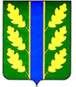 